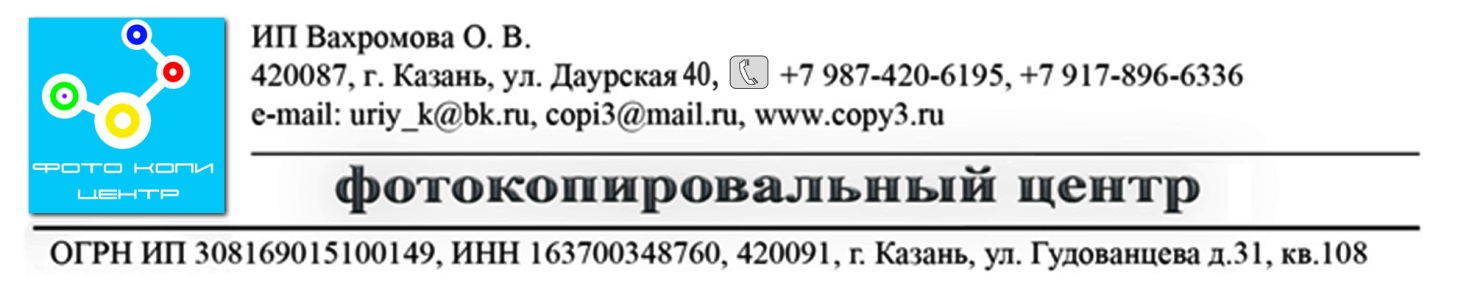 Фотопечать.Ретушь старого фото.Раскрашивание одного элемента (фон, человек)-150,00 руб.Фото на документы.Вставка текста в фото   -  10,00 р.Монтаж пиджаков, кителей  + 50,00 р. к общей стоимости заказа.Запись отредактированного  материала «фото на документы» на флешку, диск  +60,00р. к общей стоимости заказа.За «срочность» исполнения заказа + 50% к общей стоимости заказа.Фотоколлаж и фотомонтаж.Фотоколлаж — это соединение нескольких картинок  (фотографий) на одном общем фоне (в одной картинке).Фотомонтаж может представлять:замену фона;замену цвета одежды;подмену лица человека;добавление (удаление) новых элементов на фото;соединение нескольких изображений в одну композицию;добавление элементов для украшения фото (рамки, картинки, и т. п.);создание из фото рисунка.У нас Вы можете заказать:праздничный, поздравительный коллаж;киноколлаж (с любимыми героями фильмов);этикетка на бутылку (с фото и текстом);фото со звездой;фотоприколы;рисунок из фото;детские и взрослые коллажи; (большой выбор сказочных костюмов для детей и взрослых);картинный коллаж (Ваше фото в любом произведении живописи).Стоимость изготовления монтажа (одно фото на общий фон)(цена без распечатки)                                                                        от 200,00 руб.Стоимость изготовления коллажа (несколько фото на общий фон)1 фото с обработкой                                                                             50,00руб.Вставка текста                                                                                 10,00 руб.Срок изготовления 1- 2 дня, в зависимости от сложности.Печать на холсте (без багета).Услуги дизайнера от 150,00 р. Багет (рама) оплачивается отдельно. Срок изготовления всего заказа:3-4 дня.Оформление изображения в багет (раму).Натяжка холста на подрамник, натяжка вышивок:Установка картона, стекла:Оформление папируса-130,00 руб.Морение рам 50% от стоимости рамыИзготовление ножки-40,00 руб.Покраска рам-40 % от стоимости рамы; белый цвет-50%, серебристый, металлик-60%Нарезка картона -50,00 руб.Нарезка паспарту (окошко)-120,00 руб.Изготовление подрамника-85,00 руб. за п/метрКартон цветной для паспарту 2 мм, Голландия, Англия-420, 00 руб./м2Нарезка углов багета - указана на образцах багета.Установка крепежа – 20,00 руб.Стоимость рассчитывается = стоимость багета +стоимость нарезки углов +стоимость стекла + стоимость задника + стоимость крепежаСтоимость рамки =(ширина х 2)+(длина х 2)+цена одного угла (если есть).ФОТОМОЗАИКАФотомозаика – картина, которая состоит из огромного количества маленьких фотографий, размером от 1 см. Издали полотно напоминает настоящую фотографию, а вблизи является набором составляющих частей. Срок изготовления: 4 -5 дней. По желанию заказчика картина оформляется в багет или паспарту. Стоимость фотомозаики (работа дизайнера и печать): 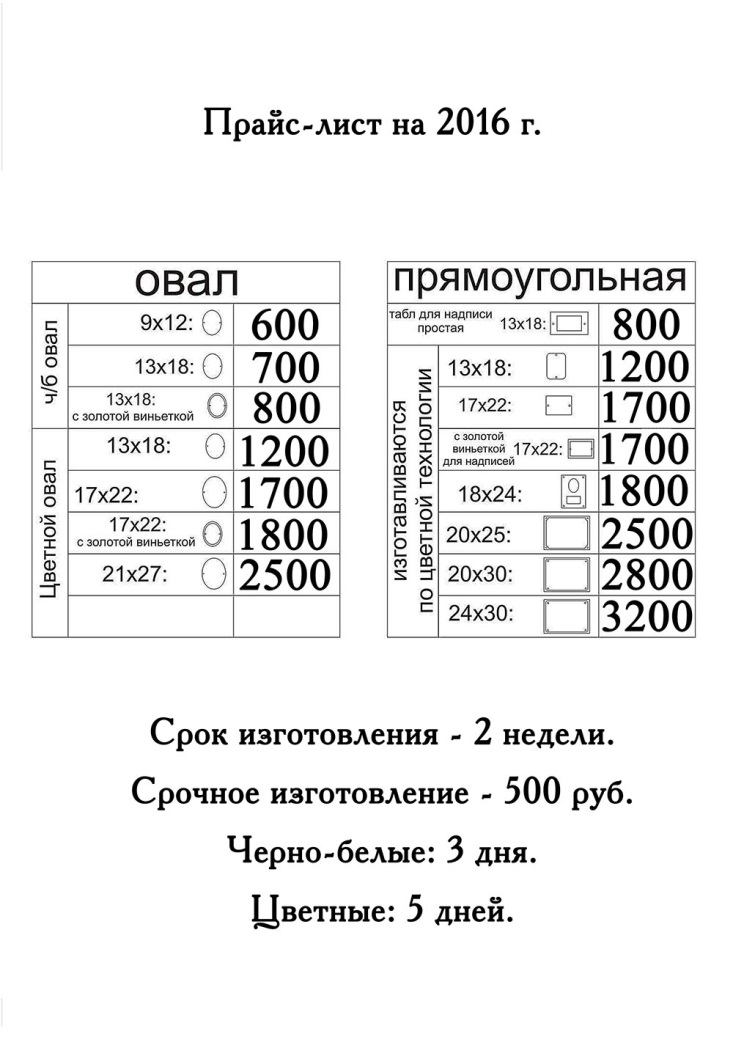 ФорматСтоимость/руб.Односторонняя печатьОдносторонняя печать10*155,0015*2115,0020*3035,0030*4070,00А 3+(33,2*44,5)130,00Панорамная печать (33,2*1000)200,0040*60 (глянец)500,0040*60 (матовая)450,0060*80 (глянец)600,0060*80 (матовая)450,00841*1189 (глянец, матовая), А0800,00860*1120 (глянец, матовая), А0+1100,00Сатин (20*30)50,00Сатин (40х60)550,00Сатин (60х80)850,00Люстер-шелк (20*30)50,003D печать (20*30)130,00Прозрачная пленка (20*30)100,00Магнитная бумага (20*30)250,0030*40(ватман, простая бумага)40,00-100,0040*60(ватман, простая бумага)85,00-220,0060*80(ватман, простая бумага)150,00-350,00841*1189 (обычная), 80 г/м, А 0320,0010*15 (самоклейка)12,0015*21 (самоклейка)25,0021*30 (самоклейка)50,0030*40 (самоклейка)150,0040*60 (самоклейка)700,0060*80 (самоклейка)900,00Двусторонняя печатьДвусторонняя печать10*1510,0015*2125,0020*3070,0030*40170,00Услуга Цена/руб.Минимальная ретушь (10х15, 1 шт.)80,00Минимальная ретушь (15х21, 1 шт.)100,00Минимальная ретушь (20х30, 1 шт.)120,00Минимальная ретушь (30х40, 1 шт.)150,00Максимальная ретушь (10х15, 1 шт.)120,00Максимальная ретушь (15х21, 1 шт.)150,00Максимальная ретушь (20х30, 1шт)                                                   180,00Максимальная ретушь (30х40, 1 шт.)200,00Шт/руб.1 шт.2 шт.3 шт.4 шт.6 шт.8 шт.12 шт.16 шт.2,5*3,5---100,00120,00130,00160,00180,003*4--70,00100,00130,00160,00200,00230,003,5*4,5---130,00160,00190,00210,00240,004*5-130,00-160,00190,00210,00240,00270,004*6-130,00-160,00190,00210,00240,00270,005*5-130,00-160,00190,00210,00240,00270,009*12110,00140,00------ФорматСтоимость/руб.А4 (21х30)340,00А3 (30х40)612,00А2(45х60)1220,00А1 (60х80)2000,00А0 (841х1189)2400,00Покрытие лаком готового изображенияПокрытие лаком готового изображенияА4 (21х30)150,00А3 (30х40)200,00А2 (45х60)300,00А1 (60х80)450,00А0 (841х1189)700,00Размер рамы по большей сторонеДо 40 смОт 40 смСвыше 100 смСтоимость услуг/руб.90,00110,00150,00Размер рамы по большей сторонеДо 20 смОт 40 смДо 70 смСвыше 70 смСтоимость услуг/руб.60,0070,0080,00120,00Стекло,кв/мДВП,кв/мКартонкв/м700,00 150,00130,00Формат/смСтоимость/руб.30х40 (А 3)1090,0040х60 (А 2)1450,0060х80 (А 1)1600,00